Name of the Student Mr./Ms………………………………..…….………......Father’s Name SH. ……………..……………………….………………		              (IN CAPTIAL LETTERS) 					             (IN CAPTIAL LETTERS)Permanent Address (IN CAPTIAL LETTERS)……………………………………………………………………………………………………………………..……………………………………………………………………………………………………………………………………………………………………………..………..……………………………………………………………………………………………………………………………………………………………………………………….Land Line Phone Number……………………………………………………… Mobile No (Self)...…………………………………………………………Correspondence Address…………………………..…………………………………………………………………………………………………………………..(On which the Caution Money is to be sent)……………..…………………………………………………………………………………………………..				………………………………………………………………………………………………………………………..Enclose:	1.	Please attach Photocopy of your Bank Pass Book 		(Where Account No, Name, Branch Address & IFSC Code is mentioned) 	2.	Copy of Notice (In Case of Name Struck Off)		Signature of Student	With Date	The above student is going to leave the Institute, Please mention if anything due against him/her. In case nothing due against the student please write “No-Dues” clearly. DEAN (SFW)D & C Register No……………….ACCOUNT SECTIONNO DUES CERTIFICATEName of Department…………………………….PRE-RECEIPTReceived a sum of Rs……………………….. (Rupees………………………………………………….……………………………………….only) from the Director, Sant Longowal Institute of Engineering & Technology, Longowal on account of Caution Money through Demand Draft issued by Central Bank of India, Longowal.Name……………………………………………………………Registration No…………………………………………….ACADEMIC SECTIONNO DUES CERTIFICATEName of Department…………………………….STUDENT COPYNO DUES CERTIFICATEName of Department…………………………….RTGS DETAILFILL ALL THE DETAIL IN CAPITAL LETTERS  						SIGNATURE OF STUDENTFor Office Use OnlySr. No…………..…………For Office Use OnlyDate: ………………..…..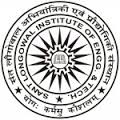 SANT LONGOWAL INSTITUTE OF ENGINEERING & TECHNOLOGYLONGOWAL, DISTT. SANGRUR(DEEMED TO BE UNIVERSITY)SANT LONGOWAL INSTITUTE OF ENGINEERING & TECHNOLOGYLONGOWAL, DISTT. SANGRUR(DEEMED TO BE UNIVERSITY)SANT LONGOWAL INSTITUTE OF ENGINEERING & TECHNOLOGYLONGOWAL, DISTT. SANGRUR(DEEMED TO BE UNIVERSITY)SANT LONGOWAL INSTITUTE OF ENGINEERING & TECHNOLOGYLONGOWAL, DISTT. SANGRUR(DEEMED TO BE UNIVERSITY)SANT LONGOWAL INSTITUTE OF ENGINEERING & TECHNOLOGYLONGOWAL, DISTT. SANGRUR(DEEMED TO BE UNIVERSITY)APPLICATION FOR APPLICATION FOR 1.Refund of Caution Money(To be deposited in Account Section within 3 year from the pass of last exam)2.Admission Category        (Please Tick One Option)PMS (SC Punjab) / PMSSS / TFW /OBC /GENNote: PLEASE FILL UP THE FORM IN CAPITAL LETTERPrevious Registration No. in case of PromotePrevious Registration No. in case of PromotePrevious Registration No. in case of PromotePrevious Registration No. in case of PromoteRegistration No. in case of Direct EntryRegistration No. in case of Direct EntryRegistration No. in case of Direct EntryRegistration No. in case of Direct EntryDisciplineTradeRegistration No.BatchDisciplineTradeRegistration No.BatchCertificate (if promoted to Diploma)CertificateDiploma/ICD (if promoted to Degree)Diploma/ICDDegreeDegreeLast Exam passed (Month & Year)PG/MBA/PhDCurrent Registration No (If Presently Studying in SLIET):Current Registration No (If Presently Studying in SLIET):Current Registration No (If Presently Studying in SLIET):Current Registration No (If Presently Studying in SLIET):Current Registration No (If Presently Studying in SLIET):Current Registration No (If Presently Studying in SLIET):Current Registration No (If Presently Studying in SLIET):Current Registration No (If Presently Studying in SLIET):Account NoIFSC CodeCaution Money may please be transferred in My SB A/CCentral Bank of IndiaCaution Money may please be transferred in My SB A/COther BankConcerned Department Labs./ WorkshopLab-1Lab-2Lab-3Lab-4Lab-5Lab-6Concerned Department Labs./ WorkshopLab-7Lab-8Lab-9Lab-10Lab-11Lab-12Concerned Department Labs./ WorkshopWorkshop Workshop Workshop Workshop Workshop Workshop Sr. No.DepartmentDues if anyNo-DuesSignature of Dealing HandSign. Of HOD/ Section In chargeConcerned Department in Ref. to Sr. No. (1) above(To which the student was admitted)LibraryBoys/Girls Houses (Hostler / Day Scholar)                Please TickSports DepartmentN.C.C (For Degree only)Scholarship Cell Applicable in case of -PMS (SC Punjab) / PMSSS / TFWAcademic Section Signature on Revenue StampRevenue StampConcerned Department Labs./ WorkshopLab-1Lab-2Lab-3Lab-4Lab-5Lab-6Concerned Department Labs./ WorkshopLab-7Lab-8Lab-9Lab-10Lab-11Lab-12Concerned Department Labs./ WorkshopWorkshop Workshop Workshop Workshop Workshop Workshop Sr. No.DepartmentDues if anyNo-DuesSignature of Dealing HandSign. Of HOD/ Section In charge2.Concerned Department in Ref. to Sr. No. (1) above(To which the student was admitted)3.Library4.Boys/Girls Houses (Hostler / Day Scholar)                Please Tick5.Sports Department6.N.C.C (For Diploma & Degree)7.Scholarship Cell Applicable in case of -PMS (SC Punjab) / PMSSS / TFW8.Academic Section Signature of Student……………………….…………………Name…………………………………………………………………Registration No………………………………………………….Roll No………………………………………………………………1.Concerned Department Labs./ WorkshopLab-1Lab-2Lab-3Lab-4Lab-5Lab-61.Concerned Department Labs./ WorkshopLab-7Lab-8Lab-9Lab-10Lab-11Lab-121.Concerned Department Labs./ WorkshopWorkshop Workshop Workshop Workshop Workshop Workshop Sr. No.DepartmentDues if anyNo-DuesSignature of Dealing HandSign. Of HOD/ Section In charge2.Concerned Department in Ref. to Sr. No. (1) above(To which the student was admitted)3.Library4.Boys/Girls Houses (Hostler / Day Scholar)                Please Tick5.Sports Department6.N.C.C (For Diploma & Degree)7.Scholarship Cell Applicable in case of -PMS (SC Punjab) / PMSSS / TFW8.Academic Section Signature of Student……………………….…………………Name…………………………………………………………………Registration No………………………………………………….Roll No………………………………………………………………NAME OF STUDENTTRADE/REGN. NO.FATHER NAMEPERMANENT CONTACT NUMBERBANK NAMESTUDENT BANK ACCOUNT NO.IFSC CODEThe particular mentioned above are correct and undertake to bear any loss of transaction through RTGS personally.The particular mentioned above are correct and undertake to bear any loss of transaction through RTGS personally.